PARA ÇEKME BÜFESİ ATM ALANLARI KİRAYA VERİLECEKTİRMetro İstanbul San. ve Tic. Anonim Şirketinden:Şirketimiz tasarrufunda bulunan ve aşağıda özellikleri belirtilen toplamda 514,8 m2 alan olmak üzere 48 istasyonda 58 noktada para çekme büfesi ATM alanlarının kiraya verilmesi işinin ihalesi yapılacaktır.1 - Taşınmaza Dair Bilgiler:a) İli                                        :  İstanbulb) Cinsi                                   :  Para Çekme Büfesi ATMc) Yüzölçümü                         :  Toplamda 514,8 m2 olmak üzere 48 istasyonda 58 noktada yer alan alanlar.d) Yer                                     :  M1A, M1B, M2, M3, M4, M6 Hatları2 - Muhammen Bedeli            :  Bkz. Tablo-13 - Süresi                                :  5 Yıl4 - Geçici Teminatı                 :  75.686,00-TL5 - İhale Tarihi ve Saati           :  07/02/2017 11:006 - İhalenin Yapılacağı Yer     :  Metro İstanbul San. ve Tic. A.Ş.7 - İhale Usulü                        :  2886 sayılı Devlet İhale Kanunu’nun 45. maddesine Açık Teklif Usulü8 - İhale şartnamesi                 :  Metro İstanbul San. ve Tic. A.Ş.’den temin edilebilir.                                                  Yavuz Selim Mahallesi, Metro Sokak No: 3   34220 Esenler/İSTANBUL                                                  Tel: 0 212 568 99 70 - Fax: 0 212 568 89 009 - Şartname Bedeli                :  200,00-TL10 - İhaleye katılmak isteyenlerden istenen belgeler:Gerçek Kişiler;- Nüfus cüzdanı sureti ve İkametgâh belgesi- Geçici teminat- Vekâleten katılanlar için noter tasdikli vekâletname ve imza beyannamesi- Bu şartname ekindeki form örneğine uygun teklif mektubuTüzel Kişiler:- İmza sirküleri (Noterden - Açık artırmada teklif verecek kişinin yetkili olduğunu göstermelidir.)- Geçici teminat- Vekâleten katılanlar için noter tasdikli vekâletname ve imza beyannamesi (Açık artırmada teklif verecek kişinin yetkili olduğunu göstermelidir.)- Bu şartname ekindeki form örneğine uygun teklif mektubu11 - İhaleye katılmak isteyenlerin, ihale saatinden önce ihale şartnamesini incelemeleri ve tekliflerini de şartnamede belirtilen şartlar çerçevesinde vermeleri gerekmektedir.İlan olunur.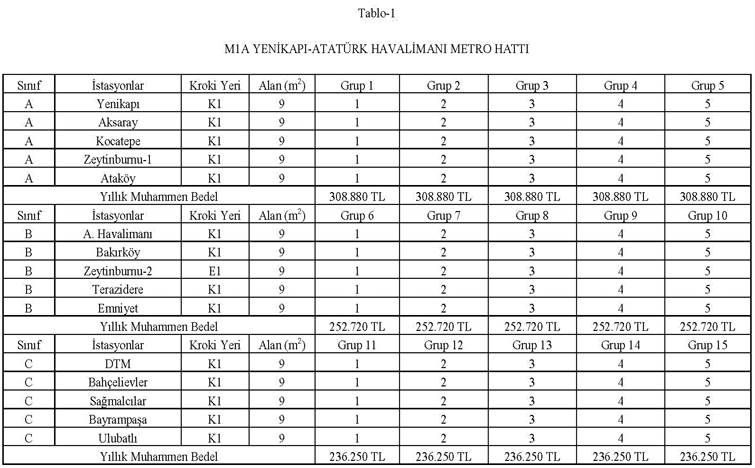 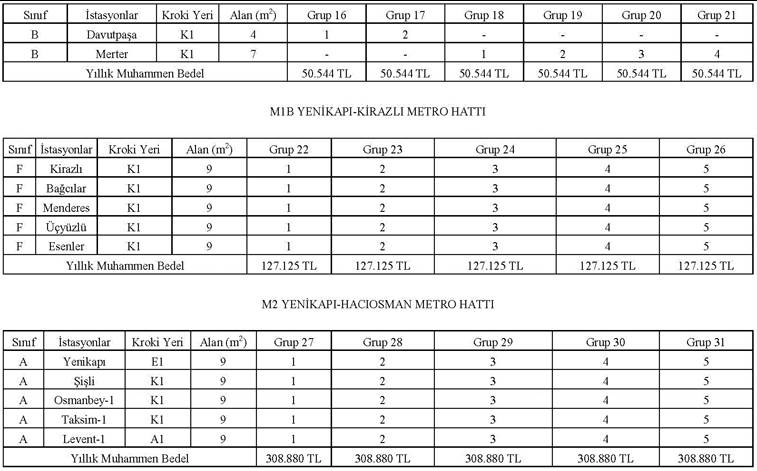 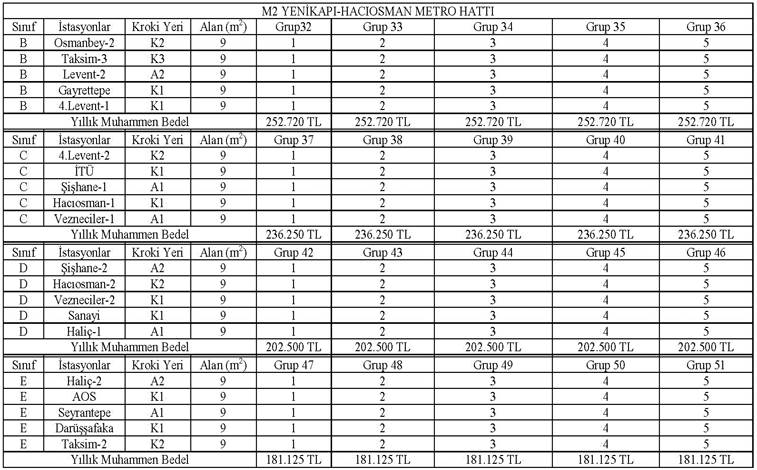 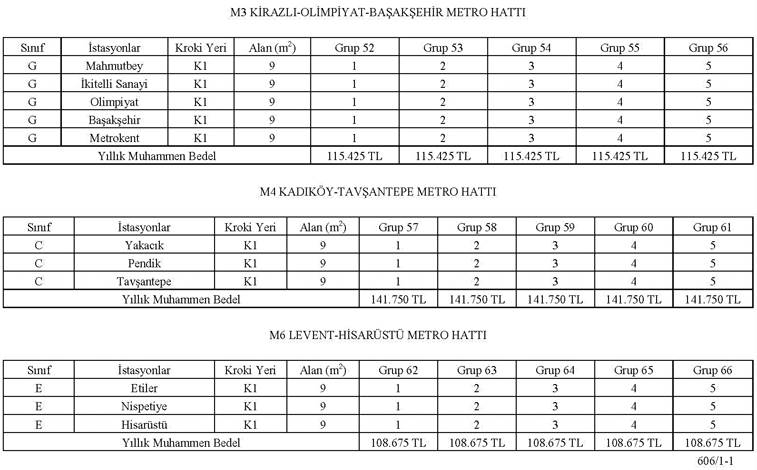 ▲